様式第1号の2(第3条関係)こども医療費受給資格登録申請書(台帳)　　　　　乳幼児以外のこども用後日提出□保護者名義の通帳等□対象児の健康保険証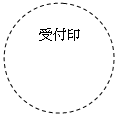 受給者番号受給者番号受給者番号受付　　　年　　月　　日加入保険加入保険加入保険国・社国・社国・社決定　　　年　　月　　日附加給付附加給付附加給付有・無有・無有・無交付　　　年　　月　　日市町村民税の状況市町村民税の状況市町村民税の状況課税・非課税課税・非課税課税・非課税滞納有　・　無有　・　無有　・　無有　・　無有　・　無有　・　無有　・　無受給資格の適否受給資格の適否受給資格の適否入院適・否適・否通院適・否保護者ふりがな金融機関名□児童手当と同じ銀行　　　　支店保護者氏名金融機関名□児童手当と同じ銀行　　　　支店保護者氏名金融機関名農協　　　　支店加入保険加入者氏名金融機関名農協　　　　支店加入保険加入者氏名口座番号No.加入保険保険記号番号資格取得年　　月　　日加入保険名称資格喪失年　　月　　日加入保険名称再取得年　　月　　日加入保険所在地附加給付内容附加給付内容対象児ふりがな附加給付内容附加給付内容対象児氏名附加給付内容附加給付内容対象児生年月日　　　　　　年　　月　　日附加給付内容附加給付内容対象児続柄附加給付内容附加給付内容備考　松伏町長　　　　宛て年　　月　　日申請者　　　　　　　　　　　　　　　　　　　　　　　住所　松伏町　　　　　　　　　　　　　　　　　　　氏名　　　　　　　　　　　TEL　　　　　　　　　　　松伏町長　　　　宛て年　　月　　日申請者　　　　　　　　　　　　　　　　　　　　　　　住所　松伏町　　　　　　　　　　　　　　　　　　　氏名　　　　　　　　　　　TEL　　　　　　　　　　　松伏町長　　　　宛て年　　月　　日申請者　　　　　　　　　　　　　　　　　　　　　　　住所　松伏町　　　　　　　　　　　　　　　　　　　氏名　　　　　　　　　　　TEL　　　　　　　　　　　松伏町長　　　　宛て年　　月　　日申請者　　　　　　　　　　　　　　　　　　　　　　　住所　松伏町　　　　　　　　　　　　　　　　　　　氏名　　　　　　　　　　　TEL　　　　　　　　　　　松伏町長　　　　宛て年　　月　　日申請者　　　　　　　　　　　　　　　　　　　　　　　住所　松伏町　　　　　　　　　　　　　　　　　　　氏名　　　　　　　　　　　TEL　　　　　　　　　　【通院医療費の支給停止に係る同意欄】下記について公簿等により確認すること及び関係機関に照会を行うことに同意します。1　こども医療費支給に関する条例第9条に規定する町民税、固定資産税、軽自動車税及び国民健康保険税の納付状況を公簿等により確認すること2　保護者並びにその者と生計を同じくする配偶者及び民法第877条第1項に規定する扶養義務者の市町村民税の課税状況を公簿等により確認すること3　健康保険組合又は全国健康保険協会に対し、高額療養費(世帯合算分を含む)及び附加給付金の支給状況について照会を行うこと4　独立行政法人日本スポーツ振興センター及び松伏町教育委員会に対し、災害共済給付の対象となる医療費について照会を行うこと5　医療機関に対し、通院状況、保険点数及び一部負担額その他必要な情報について照会を行うこと　氏名　　　　　　　　　　　　　　　　【通院医療費の支給停止に係る同意欄】下記について公簿等により確認すること及び関係機関に照会を行うことに同意します。1　こども医療費支給に関する条例第9条に規定する町民税、固定資産税、軽自動車税及び国民健康保険税の納付状況を公簿等により確認すること2　保護者並びにその者と生計を同じくする配偶者及び民法第877条第1項に規定する扶養義務者の市町村民税の課税状況を公簿等により確認すること3　健康保険組合又は全国健康保険協会に対し、高額療養費(世帯合算分を含む)及び附加給付金の支給状況について照会を行うこと4　独立行政法人日本スポーツ振興センター及び松伏町教育委員会に対し、災害共済給付の対象となる医療費について照会を行うこと5　医療機関に対し、通院状況、保険点数及び一部負担額その他必要な情報について照会を行うこと　氏名　　　　　　　　　　　　　　　　【通院医療費の支給停止に係る同意欄】下記について公簿等により確認すること及び関係機関に照会を行うことに同意します。1　こども医療費支給に関する条例第9条に規定する町民税、固定資産税、軽自動車税及び国民健康保険税の納付状況を公簿等により確認すること2　保護者並びにその者と生計を同じくする配偶者及び民法第877条第1項に規定する扶養義務者の市町村民税の課税状況を公簿等により確認すること3　健康保険組合又は全国健康保険協会に対し、高額療養費(世帯合算分を含む)及び附加給付金の支給状況について照会を行うこと4　独立行政法人日本スポーツ振興センター及び松伏町教育委員会に対し、災害共済給付の対象となる医療費について照会を行うこと5　医療機関に対し、通院状況、保険点数及び一部負担額その他必要な情報について照会を行うこと　氏名　　　　　　　　　　　　　　　　【通院医療費の支給停止に係る同意欄】下記について公簿等により確認すること及び関係機関に照会を行うことに同意します。1　こども医療費支給に関する条例第9条に規定する町民税、固定資産税、軽自動車税及び国民健康保険税の納付状況を公簿等により確認すること2　保護者並びにその者と生計を同じくする配偶者及び民法第877条第1項に規定する扶養義務者の市町村民税の課税状況を公簿等により確認すること3　健康保険組合又は全国健康保険協会に対し、高額療養費(世帯合算分を含む)及び附加給付金の支給状況について照会を行うこと4　独立行政法人日本スポーツ振興センター及び松伏町教育委員会に対し、災害共済給付の対象となる医療費について照会を行うこと5　医療機関に対し、通院状況、保険点数及び一部負担額その他必要な情報について照会を行うこと　氏名　　　　　　　　　　　　　　　　【通院医療費の支給停止に係る同意欄】下記について公簿等により確認すること及び関係機関に照会を行うことに同意します。1　こども医療費支給に関する条例第9条に規定する町民税、固定資産税、軽自動車税及び国民健康保険税の納付状況を公簿等により確認すること2　保護者並びにその者と生計を同じくする配偶者及び民法第877条第1項に規定する扶養義務者の市町村民税の課税状況を公簿等により確認すること3　健康保険組合又は全国健康保険協会に対し、高額療養費(世帯合算分を含む)及び附加給付金の支給状況について照会を行うこと4　独立行政法人日本スポーツ振興センター及び松伏町教育委員会に対し、災害共済給付の対象となる医療費について照会を行うこと5　医療機関に対し、通院状況、保険点数及び一部負担額その他必要な情報について照会を行うこと　氏名　　　　　　　　　　　　　　　　